UBC Teaching Practices Survey2023 Okanagan Campus Results	Text-Based VersionPrepared November 29, 2023 by Barbara Komlos, Andrea Han, Trish Varao-Sousa, Zohreh Moradi, Adriana Briseño-Garzón, and Warren Code with additional analysis support from Noah Chenoweth.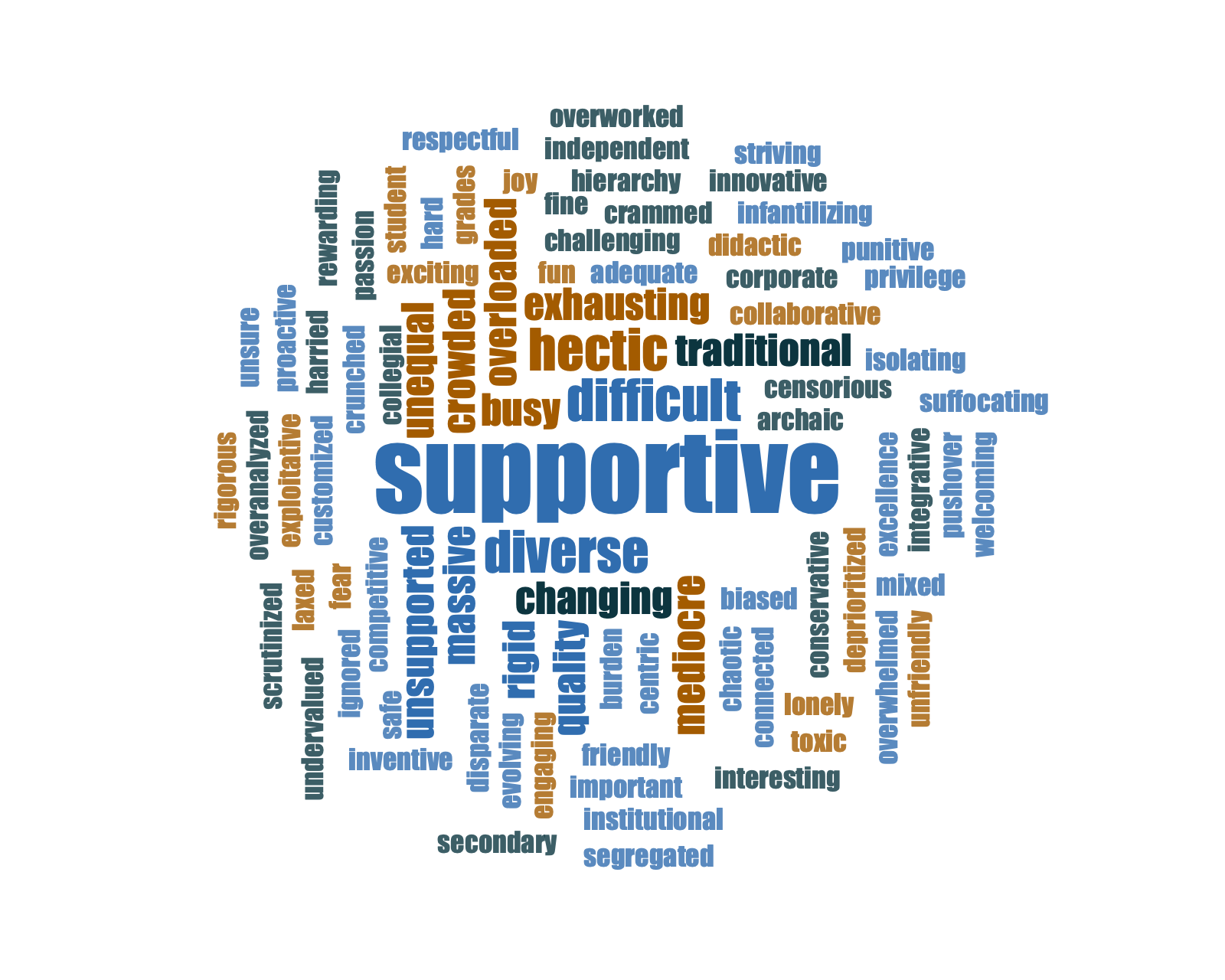 Responses cloud for the question “Please write one word that describes your experience of the teaching environment at UBC.” Size of words indicates frequency of responses (n = 109). See section 13.4 for more detail.Table of Contents1	Preface	41.1	Survey Overview and Development	41.2	Deployment and Analysis	41.3	Remarks	42	Response Rates	52.1	By Faculty	52.2	By Appointment	53	Participant Demographics	63.1	Faculty	63.2	Appointment	63.3	Years Teaching Experience	74	Characteristics of Course Most Representative of Teaching	84.1	Course Level, Enrolment and Delivery Mode of Course Most Representative of Teaching	84.2	Participant Experience Teaching Course Most Representative of Teaching	94.3	Faculty/School Offering Course Most Representative of Teaching	95	Class Time and Perceptions of Effectiveness	105.1	Time Spent on Synchronous Learning	105.2	Structure of Synchronous Learning	105.3	Perception of Effectiveness of Active and Passive Teaching Practices	115.4	Time Spent on Asynchronous Learning	116	Instructional Practices Supporting Strategic Priorities	126.1	Academic Integrity	126.2	Experiential and Peer Learning	126.3	Strategies to Promote Student Well-Being	137	Integrating Indigenous Topics, Perspectives and Worldviews	147.1	Indigenous Components in the Course Most Representative of Teaching	147.2	Sources of Feedback or Support	157.3	Approaches to Integrating Indigenous Topics, Perspectives and Worldviews	157.4	Challenges Integrating Indigenous Topics, Perspectives and Worldviews	167.5	Interest in Professional Development in this Area	178	Equity, Diversity, and Inclusion	188.1	Practices and Attitudes	188.2	Interest in Professional Development in this Area	199	Feedback and Assessment	209.1	Feedback 	209.2	Assessment Practices	2010	Teaching Assistants	2110.1	TA Training	2110.2	TA Responsibilities	2111	Learning Analytics	2312	Affordability of Course Materials and Open Educational Resources	2413	Instructor Experience	2513.1	Workload	2513.2	Factors that Help Manage Teaching-Related Workload	2713.3	Perceptions of Identity and Respect	2713.4	Perceptions of the Teaching Climate at UBC	2814	Teaching Practice Development	2914.1	Engagement in Practice Development Activities	2914.2	Factors Influencing Teaching Practice Improvement	3015	Perceptions of Whether Teaching Is Valued at UBC	3115.1	Perception of Institutional Recognition of Importance of Teaching	3115.2	Personal Priorities	3116	Contact Information	3217	Appendix A – Approaches and Challenges to Integrating Indigenous Content	3318	Appendix B – Managing Teaching-Related Workload	3819	Appendix C – Improving Teaching	40Preface Survey Overview and DevelopmentIn 2023, UBC ran the Teaching Practices Survey to better understand how faculty structure learning for students and to offer an opportunity for participants to provide confidential feedback on their perceptions of the teaching climate at UBC. Responses from the survey are used to inform strategic priorities and service offerings, as well as to assess change that could be attributed to institutional initiatives or outside forces such the covid-19 pandemic. The survey was previously run on the Vancouver campus in 2014 and 2018 and on the Okanagan campus in 2018. The 2023 questionnaire is a streamlined and updated version of the previous questionnaire reflecting feedback from faculty, academic leadership, and a number of units that support teaching and learning across both the Vancouver and Okanagan campuses. Preserving the original 2014 format, the questionnaire consists of two parts. In the first part of the questionnaire, participants are asked to provide data about a specific course they teach. In the second part, participants are asked to share their perceptions of teaching and teaching climate in both campuses.Deployment and AnalysisData provided by the UBC Data and Reporting Team was used to identify faculty with active teaching responsibilities on both the Vancouver and Okanagan campuses. On May 2nd, 2023, eligible faculty were sent a unique email invitation with a link to the online survey. The survey was available until June 4th, 2023.Across both campuses, 4758 faculty were invited to participate in the survey and a total of 855 complete responses were collected, resulting in a response rate of 17.9%. This report contains findings limited to Okanagan campus where 746 individuals were invited to participate in the survey and 141 complete responses were collected, resulting in a response rate of 18.8%. Because participants were permitted to leave some questions unanswered, the number of responses varies by question and is noted where relevant. Data has been analyzed at both the campus and faculty level and is available in separate reports. To simplify reporting, all numbers have been rounded to the nearest whole number. This may result in slight irregularities in both the graphs and totals. For comparison, findings from 2018 report are available at https://ctlt.ubc.ca/resources/teaching-practices-survey/.Remarks The intent of this report is to share findings based on descriptive statistics to facilitate further conversations around teaching and learning at UBC. If further analysis or additional exploration of findings is required to address specific questions, please contact the report authors. The report formatting was selected to accommodate basic accessibility. The colour scheme used in this report was selected due to its ability to accommodate individuals with colour vision deficiencies when using divergent scales. For consistency, one colour from the scale was used to generate additional colour schemes for both categorical and continuous scales. A more fully accessible version of the report is available upon request.Response Rates  By Faculty By Appointment Participant DemographicsOnly information about faculty, appointment and teaching experience was collected.FacultyAppointmentYears Teaching Experience54% of participants had 10 or more years of experience teaching at the university level.97% of participants indicated that they taught a course between May 2022 and April 2023. These individuals were invited to provide more information about the course they felt was most representative of their teaching. The remaining 3% were directed to the second half of the survey where they provided feedback about their perceptions of specific teaching practices and the teaching climate at UBC. Characteristics of Course Most Representative of TeachingParticipants were asked to provide information about the course they felt was most representative of their teaching.Course LevelCourse EnrolmentMean: 90.8Standard Deviation: 86.1Median: 50Distribution of responsesCourse Delivery ModeParticipant Experience Teaching Course Most Representative of Teaching78% of participants taught the course at least once prior to 2022.22% taught the course for the first time between May 2022-April 2023. Faculty/School Offering Course Most Representative of Teaching*Note that 2 participants indicated their course was listed in more than one Faculty. As a result, the numbers above total to higher than 100%.Class Time and Perceptions of EffectivenessTime Spent on Synchronous LearningAverage Hours of Synchronous Meetings per Week “Either in the physical classroom or online”Mean: 3.6 hoursStandard Deviation: 3.1 hoursMedian: 3 hoursDistribution of ResponsesStructure of Synchronous LearningPercent of synchronous class time devoted to specific classroom activities, averaged across all responses.Perception of Effectiveness of Active and Passive Teaching PracticesDistribution of agreement with the statement “Passive learning practices (students observing a lecture, demonstration, video, etc.) are an effective way to promote student learning.”Distribution of agreement with the statement “Active learning practices (students solving problems, collaborating with one another, generating knowledge, etc.) are an effective way to promote student learning.”73% reported interest in support for exploring how to adapt their teaching to different modalities and learning spaces, with slight preference for support offered as asynchronous online resources compared to synchronous workshops.Time Spent on Asynchronous LearningAverage time faculty expect students to spend (per week) on course activities outside of synchronous class meetings.Mean: 5.0 hoursStandard Deviation: 2.9 hoursMedian: 5 hoursDistribution of responsesInstructional Practices Supporting Strategic PrioritiesAcademic Integrity 82% report agreement with the statement “It is part of my job to discuss academic integrity with students in my classes. (52% strongly agree, 31% agree)Distribution of responses to the statement “During class time, I talk with students about academic integrity.”63% reported interest in support related to teaching students about academic integrity, with a preference for asynchronous online resources compared to synchronous workshops.Experiential and Peer LearningUse of strategies to promote experiential and peer learning.Strategies to Promote Student Well-Being Use of Strategies to Promote Student Well-Being92% report agreement with the statement “My teaching practices have an impact on student wellbeing” (63% strongly agree, 29% agree).Integrating Indigenous Topics, Perspectives and Worldviews Indigenous Components in the Course Most Representative of Teaching Sources of Feedback or SupportApproaches to Integrating Indigenous Topics, Perspectives and Worldviews Participants were asked the open-ended question “If you have integrated Indigenous topics, perspectives and worldviews into your course, please describe your approach to doing this work (i.e., your decision-making process, decisions around support/resources sought) and any challenges you have faced.” Approaches mentioned by participants are listed below. Percentage indicates the fraction of mentions based on the total responses received for this question (n = 55). There were 26 responses analyzed that included more than one theme. 39%	Content integration (36 mentions)  29%	Expertise (27 mentions) 10%	Course design (9 mentions) 9%	            Facilitation and Student Support (8 mentions)9%	            Limited or no way to Indigenize (8 mentions)2%	            Not doing yet but plan to (2 mentions)2%   	Challenges without mention of approaches (2 mentions)For representative feedback, please see Appendix A. 
Challenges Integrating Indigenous Topics, Perspectives and Worldviews Challenges mentioned by participants in response to the question above are listed below. Percentage indicates the fraction of mentions based on the total responses (n = 25). Twenty-three of the 25 also mentioned approaches in the previous section. There were 6 responses analyzed that included more than one theme. 24%   	course content challenging to integrate in meaningful way (6 mentions)  20%   	needing connections to community members, including for field experiences (5 mentions)20%   	student resistance/disinterest (5 mentions) 16%   	adapting/creating/accessing authentic materials/assessments (4 mentions) 16%   	limited time to include, sufficiently integrate (4 mentions)12%   	being non-Indigenous; lack of knowledge/confidence (3 mentions)12%   	lack of understanding of campus community, including leadership, regarding complexities of Indigenous & Métis realities and colonialism (3 mentions)4%   	lack of campus/faculty vision/guidance/support regarding "Indigenization of the curriculum" (1 mention)4%   	needing financial resources (honoraria and gifts for speakers) provided at university level (1 mention)For representative feedback, please see Appendix A. Interest in Professional Development in this Area Equity, Diversity, and Inclusion Practices and AttitudesUse of inclusive teaching practices.Agreement with statements regarding diversity and inclusion.Interest in Professional Development in this Area Feedback and AssessmentFeedback Students receive instructor or TA feedback and redo/revise work before submitting for a grade or to improve a grade.98% provide feedback to students at multiple point in the course.98% report agreement with the statement “It is important to provide students with timely feedback on their work. (73% strongly agree, 25% agree)Assessment Practices Students regularly complete an assessment of their understanding before class meetings.Teaching Assistants53% of participants reported having TAs (or others serving in a similar role) in the course most representative of their teaching. TA Training 58% of participants indicated TAs are required to attend Faculty, department or course-specific training before or shortly after the start of the term. 90% of participants reported believing TAs need training in teaching and learning.3% believe TAs do not need training in teaching and learning; they can learn what they need to know on the job.TA ResponsibilitiesInstructional expectations for TAsMarking expectations for TAs Learning AnalyticsDistribution of agreement with the statement “Reviewing course analytics (Canvas/Moodle usage statistics, quiz statistics, aggregate course activity, etc.) is a productive use of my time.”Distribution of agreement with the statement “I find it difficult to access course analytics that I'd like to use (Canvas/Moodle usage statistics, quiz statistics, aggregate course activity, etc.).”Affordability of Course Materials and Open Educational ResourcesDistribution of agreement with the statement “I take into consideration affordability for students when choosing required course materials.”65% of the participants would like asynchronous online resources or would attend an in-person or online workshop in this area. Instructor ExperienceWorkloadDistribution of agreement with the statement “My teaching workload negatively affects my (emotional/mental/physical) wellbeing.”Average estimated time spent (per term) on various activities related to the course most representative of teaching.  Comparison of time spent by years teaching experience.Impact of workload on teaching. Distribution of agreement with the statement “I find it difficult to incorporate innovative or new teaching practices due to the other requirements of my appointment.”Factors that Help Manage Teaching-Related WorkloadThe top ten elements mentioned by participants in response to the question “Name one thing that would help you manage your teaching-related workload.” are listed below. Percentage indicates the fraction of mentions based on the total responses received for this question (n = 102).For representative feedback, please see Appendix B.Perceptions of Identity and RespectDistribution of agreement with the statement “My identity influences my students' perceptions of my qualification to teach.”Distribution of agreement with the statement “I feel respected by my students.”Perceptions of the Teaching Climate at UBCListed below are the top words (word that received more than 2 responses) provided by participants in response to the question “Please write one word that describes your experience of the teaching environment at UBC.” Minor edits to spelling or case may have been made to responses. This information is also shared as a word cloud on the cover page of this report. A total of 109 participants shared 85 unique words.  Teaching Practice Development Engagement in Practice Development Activities Distribution of agreement with the statement “I use research about student learning to refine my teaching practice.”Distribution of responses to the question “Have you engaged with any of the following in the past 12 months?”Distribution of responses to the statemnet “Students provide formative teaching feedback during the course (in addition to the SEI).”Factors Influencing Teaching Practice Improvement The top eleven elements mentioned by participants in response to the question “Briefly describe one thing that has improved your teaching.” are listed below. Percentage indicates the fraction of mentions based on the total responses received for this question (n=581).27%	Professional development22%	Student feedback (both formal and informal)19%	Engagement or dialogue with colleagues around teaching10%	Implementing specific teaching practices or approaches9%	            Experience or practice8% 	Personal values or perspectives on teaching and learning5% 	Reflection on teaching or teaching practice4%	            Peer review or observation4% 	Implementing learning technology or having received technology support4%	            Having the time or a reduced workload to focus on teaching4%	            Focusing on course design aspectsFor representative feedback, please see Appendix C. Perceptions of Whether Teaching Is Valued at UBC Perception of Institutional Recognition of Importance of Teaching Agreement with statements regarding institutional recognition for the importance of teaching.Personal PrioritiesAgreement with statements regarding personal priorities. Contact InformationFor more information about findings contained in this report, please contact one of the report authors using the information below:Barbara Komlos | barbara.komlos@ubc.ca Andrea Han | andrea.han@ubc.caAdriana Briseño-Garzón | adriana.briseno@ubc.caAppendix A – Approaches and Challenges to Integrating Indigenous ContentA team on the Okanagan campus from the Centre for Teaching and Learning analyzed responses to the open-ended question “If you have integrated Indigenous topics, perspectives and worldviews into your course, please describe your approach to doing this work (i.e., your decision-making process, decisions around support/resources sought) and any challenges you have faced. Also included in the analysis were the open-ended responses to “Have you sought feedback or support from any of the following in relation to integrating Indigenous topics, perspectives, and worldviews into your course? Check all that apply. - Other (please specify)”There were 76 blank responses for this question, 8 responses referenced having limited or no options to integrate Indigenous topics, perspectives and worldviews, 2 responses indicated that they planned to incorporate but did not have the opportunity yet. Out of the 45 responses that were analyzed for themes, four key approaches were identified:  Content integration (36 mentions) Expertise (27 mentions) Course design (9 mentions) Facilitation and Student Support (8 mentions) There were 28 responses analyzed that included more than one theme (for example, content integration and expertise, etc.).Furthermore, 25 responses that described solely challenges or challenges in addition to integration were also analyzed collectively to understand areas of challenge (See Section 17.2 below).  The highlighted quotes represent views from across faculties/schools at UBC Okanagan.Approaches to Integrating Indigenous Topics, Perspectives and Worldviews1. Content Integration Responses under this theme included the following sub-themes exemplified by selected quotes: 1. incorporating voices of Indigenous experts, authors, creators; local elders & knowledge keepers (19 mentions)
 “I assign scholarly sources by Indigenous scholars. I do not represent Indigenous worldviews on behalf of Indigenous communities that I am not a member of in their absence.” – Assistant Professor
 2. incorporating historical representation, such as use of government documents, historical examples from textbooks, case studies, and the colonial context. Including discussions of systemic racism and systems of power (9 mentions)“During lecture, I make an effort to use examples of course topics that show impacts (mostly historical) on indigenous populations. Additionally, I use examples of indigenous practices (when appropriate) as a way of illustrating some course topics.” –Associate Professor3. considering Indigenous context/community perspectives, multiple worldviews; using project-based learning (8 mentions) “Indigenous perspectives regarding the creative process, collaborative work, relationship to place.” –Associate Professor“[S]tudents look at these [societal] issues in consideration of Indigenous populations.”
	–Associate Professor of Teaching2. Expertise Responses under this theme included the following sub-themes exemplified by selected quotes: 1. training in Indigenous methodologies / history / research (10 mentions) “[Course and material design] involved educating myself as much as possible (through CTL webinars, BC Campus webinars, local museum workshops and discussion groups) about both the Indigenous culture I am focusing on, as well as the local Syilx culture.”
–Associate Professor2. Indigenous guest speaker (community members) (7 mentions) “I invited an indigenous guest lecturer to speak about decolonizing research methods/indigenous research methods. We held the class around Truth and Reconciliation Day and students reflected on how systemic racism shapes research and how they can be more open to different ways of knowing.” –Sessional lecturer3. own Indigenous worldview (4 mentions)
4. Indigenous student contributors (3 mentions) “Inclusion of students of Indigenous backgrounds as knowledge keepers.” –Professor“My Indigenous students give their perspectives and team projects capture it.”
	–Associate Professor5. non-Indigenous colleagues (team-teaching, scholars outside of UBC) (2 mentions) 
6. Indigenous colleagues (1 mention in reference to asking colleagues to review approaches or to ask for help if needed)3. Course DesignResponses under this theme included the following sub-themes exemplified by selected quotes: 1. Indigenization / Decolonization (Inclusion of Indigenous themes & topics for student choice, designing around TRC Calls for Action, land acknowledgments, positionally, using Indigenous methods / research) (5 mentions) 
“My course brings in Indigenous ways of knowing. Additionally, often student groups choose indigenous topics to facilitate to the rest of the class.” –Professor of Teaching“A number of course topics engage directly - privilege/power/positionality, bias/discrimination in the [area of society of focus].” –Assistant Professor of Teaching“I developed this course with consideration of the TRC calls to action and [discipline-specific standards]...I have also shifted to a new Canadian open access textbook that incorporates more Indigenous perspectives.” –Assistant Professor of Teaching2. consultation with Indigenous community members (2 mentions) “Explicit engagement of Indigenous leaders in course sessions together with follow-up examination of ideas introduced” –Professor3. creation / use of culturally relevant OER materials (2 mentions)“Indigenous studies is one of my research areas and so I have drawn largely on work from within that field when designing my courses.” –Assistant Professor4. Facilitation or Student Support Responses under this theme included the following sub-themes exemplified by selected quotes:1. teaching using / modelling Decolonizing methods (4 mentions) “We also start off the class be acknowledging our social location as it relates to the context in which we are learning. I ensure that I explicitly tell students my positionality and explain how and why I am bringing in non-Western perspectives. I purposely challenge them not to center the Western perspective, but to hold all ways of knowing as equal.” - Assistant Professor“One of the key new elements of learning is decentering the Western perspective that prioritizes some identities over others.” - Assistant Professor“[A]s a settler scholar who devotes time to unpacking my own complicity in structure of domination and paths of least resistance I hope to model for students an "otherwise" that they might not have considered...I teach this course using the campus and surrounding areas as sites of everyday colonialism where we can walk about and contest exalted settler practices and look for signs of social progress within the neoliberal academy.” - Associate Professor of Teaching“I include information on Indigenous approaches at the onset of my course (and then throughout) with explicit instruction to students that decolonial approaches will be drawn on throughout the course where Indigenous perspectives and experiences will be included (through readings, videos, guest speakers, etc. by and with Indigenous people), and we also closely examine settler colonialism and how it functions historically and presently.” - Assistant Professor2. organizing Indigenous-focused field trips (2 mentions) 3. providing psychological safety (includes monitoring discussions, meeting 1-1 with students) 
(2 mentions) 17.2 Challenges with Integrating Indigenous Topics, Perspectives and Worldviews Out of the 25 responses analyzed for this question, nine areas were identified with six responses that identified more than one challenge. course content challenging to integrate in meaningful way (6 mentions) needing connections to community members, field experiences (5 mentions) student resistance/disinterest (5 mentions) adapting/creating/accessing authentic materials/assessments (4 mentions) limited time to include, sufficiently integrate (4 mentions) being non-Indigenous; lack of knowledge/confidence (3 mentions) lack of understanding of campus community, including leadership, regarding complexities of Indigenous & Métis realities and colonialism (includes Indigenous knowledge as being invalid) (3 mentions) lack of campus/faculty vision/guidance/support regarding "Indigenization of the curriculum" (1 mention) needing financial resources (honoraria and gifts for speakers) providing at university level (1 mention) Below are selected quotes to illustrate the five key areas. 
1. Course content Responses in this area referred to challenges with integrating Indigenous approaches in meaningful way. “There is a logical limit from perspective as to what could be included within this epistemology.” –Associate Professor“I haven't seen a way to include indigenous topics in a genuine way, and I won't do it in a token way.” –Associate Professor2. Connections to community members Responses in this area mentioned challenges with connecting to community members, including sustaining field experiences. “I would need a very close connection to Indigenous knowledge keepers in order to find out perspectives on this particular topic.” –Associate Professor of Teaching3. Student disinterest and/or resistance Responses in this area mentioned contending with student disinterest and resistance to Indigenization. “…students object to any content related to Indigenous knowledge and some…have expressed the opinion that Indigenous knowledge is not "science."” –Professor“Some students are resistant to this form of decolonizing education that asks them to reflect on their position in relation to power and I tend to some students drop out early in the term or provide cranky review of course. While other students will years later contact me asking for a reading that landed with them and that they found really useful in their education or careers.” 
–Associate Professor of Teaching“Students rate me poorly on evaluations for attempting to include anything in my…course that is not strictly [in the discipline]. This includes indigenous topics, as well as ethics, diversity, inclusivity, etc. Since student evaluations are part of how my case for tenure is supported, this has a direct impact on my own career.” –Assistant Professor of Teaching4. Authentic materials/assessments Responses in this area mentioned challenges with adapting, creating, accessing authentic materials and/or assessments. “Challenges were designing assignments that truly practiced "nothing about us without us" - examples were included but connection to actual Indigenous communities and perspectives was severely lacking.” –Assistant Professor of Teaching5. Time Responses under this theme mentioned having limited time to include or sufficiently integrate (including allotting time for Indigenous scholars in course schedule). “It was somewhat challenging to fit [Indigenous considerations] into the content of a course I had never taught before that needed to meet a long list of outcomes in the course…(I generally had pacing issues) but important to include.” –Sessional lecturerAppendix B – Managing Teaching-Related WorkloadListed below are the top ten factors mentioned by participants when asked to “Name one thing that would help you manage your teaching-related workload.” Percentage in parentheses indicates the fraction of mentions based on the total of responses received for this question (n=109).The highlighted quotes represent views from across faculties/schools at UBC Okanagan.1. More and better TA support“Access to TA's with higher skill levels, previous experience in Canadian university teaching, and professionalism.” – Assistant Professor of Teaching“More support for training/managing TAs. Recognition that 200+ student courses with labs and 6 TAs to manage are not the same investment as a ~20-40 person seminar course.” - Assistant Professor of Teaching2. Improved course scheduling (e.g. time of day, calendar)“Course scheduling at UBC-O is a major problem, where departments have no control over our teaching schedules. I teach at incredibly inopportune times and have no mechanisms for changing my schedule even though it is impacting my well-being as an employee. It is that much more difficult to manage a heavy workload, including teaching-related tasks, if one is consistently tired because of the terrible teaching timeslots that have randomly been assigned by a computer.” – Assistant Professor“Being assigned courses that meet on corresponding days to reduce the hours coming and going to campus.” – Sessional3. Reduced teaching loads“Not having to teach seven courses a year.” – Lecturer“A lower per term course requirement.” – Assistant Professor of Teaching4. Reduced non-teaching duties (e.g. service, research, clinical)“It is not necessarily the teaching related workload - it is the other workloads that put time pressure on the teaching part.” – Assistant Professor of Teaching“Decreased service requirements/expectations during busy teaching times.” – Assistant Professor of Teaching5. Administrative/clerical support with Workday, academic concessions/misconduct, course coordination, etc.“DRC involves way too much work, entering and re-entering similar content for multiple students / opening separate exam envelopes, etc.” – Professor“Less administrative duties.” – Associate Professor6. Smaller classes“Smaller classes. I'm teaching two sections next year, each capped at 400. I'll have TAs, but training them will be time-consuming.  I expect to be communicating with students constantly, in person, via Zoom, and through email.   I'm not sleeping at night thinking about how I'll manage.” – Associate Professor“Smaller class sizes.  We have very large classes in education--which makes space and resources a problem.” – Associate Professor7. Protected time for teaching improvement“Sabbatical or course release like tenured faculty receive. As a term employee who has been in a teaching appointment since 2008, I have to manage a high teaching load that leaves little time to keep up with pro-d and research on best practices.” – Lecturer“Protected time to prepare course delivery and updating of materials.” – Assistant Professor of Teaching8. Better learning technology (e.g. LMS, Gradescope) and support for using it“A less clunky teaching platform.” – Associate Professor of Teaching“Institutional support of tools like Prairie Learn (and iclickers) is needed.” – Associate Professor of Teaching9. Support for course preparation, including access to materials from previous instructors“The availability of resources before the start of the semester is an issue. My course requires a University subscription to a cloud-based platform […].  To allow the instructor ample time to improve the course from the previous iteration, they should have access to [platform] a month before the start of the semester.” – Sessional“Access or ability to connect with previous instructor about previously used course materials.” -  Postdoctoral Fellow10. Consistent and early course assignments, match courses with instructor’s qualifications“Having more time to prep before the courses, which means having my workload assignment earlier.” – Lecturer“Assistant professors need to be more protected from teaching. They should not be teaching courses that are not directly aligned with their research.” – Assistant ProfessorAppendix C – Improving TeachingListed below are the top ten factors mentioned by participants when asked to “Briefly describe one thing that has improved your teaching.” Percentage in parentheses indicates the fraction of mentions based on the total of responses received for this question (n=101).The highlighted quotes represent views from across faculties/schools at UBC Okanagan.1. Professional development“Attending a discipline specific educational conference in summer” –Assistant ProfessorTaking the Course Design Intensive through the CTL and applying growth-based mindset in the classroom. –Assistant Professor2. Student feedback (both formal and informal)“Listening to students and being humble. I don't know everything. If I listen, they will tell me what they really need.” –Sessional Instructor“Having the students do an optional muddiest point exercise (muddiest point and most interesting point) has allowed me to gauge class interest in different topics and address frustrations in a more timely manner.” –Associate Professor of Teaching“Answering student questions in my office and keeping good stats on the exam questions performance helps a great deal in identifying concepts that I am not getting through to the students on and what in need to improve for the second half of the semester or what needs better emphasis the next year.” –Associate Professor“Asking students to do monthly check-in throughout the term so I can tweak and improve the course based on their needs.” –Lecturer3. Engagement or dialogue with colleagues around teaching“Joining community of practice discussing online teaching strategies” –Professor“Being part of a national community of educators and researchers that values and supports teaching excellence, and that undertakes and shares results from educational research and teaching/learning scholarship.” –Associate Professor4. Implementing specific teaching practices or approaches“Activities where students perform an exercise and then the results are discussed in class with everyone have allowed students to accumulate experience/practice and get more involved in the discussion.” –Sessional Instructor“Employment of active-learning techniques that encourage/require students to meaningfully engage with the course materials in a peer-led environment.” –Associate Professor of Teaching“Flipped class room and hybrid teaching (with substantial online material including a robust discussion board) has dramatically improved the class offering in terms of student experience/practice.” 
 –Professor5. Experience or practice“Just getting in the classroom and trying things! I think a lot of learning (and teaching) is from doing.” –Sessional Lecturer“Conversations with colleagues on teaching practices and learning from mistakes or things that did not go as well as expected.” –Assistant Professor6. Personal values or perspectives on teaching and learning“Opening myself up to learning from my students.” –Lecturer“I truly believe that we need to understand what our students feel and expect. I don't think our students can learn effectively in a stressful environment. Creating a respectful, safe, inclusive, and "inviting" learning environment is critical and crucial.” –Associate Professor, Management “My humble devotion to life-long learning within and outside the academic world” –Assistant Professor of Teaching7. Reflection on teaching or teaching practice“Self-reflection after every class in the form of a journal. This allows for iterative improvement as a course is taught multiple times.” –Professor“Conducting a reflection on what went well and not so well after each semester” –Associate Professor8. Peer review or observation“Peer review of my teaching” –Associate Professor of Teaching“Observing classes in my field taught by a 3M Teaching Fellow’ –Associate Professor of Teaching9. Implementing learning technology or having received technology support“Using auto-graded assessment tools free up my (and TA) time to improve other aspects of the course.” –Assistant Professor of Teaching“Having support with technology” –Associate Professor of Teaching10. Having the time or a reduce workload to focus on teaching“I have so many emails and meetings with students, from September to April, that I've pretty much given up on doing any writing or research.  But, as I say, I've accepted that this is how university teaching is done these days.” –Associate Professor“I teach more courses per term now than I did before, which also has a significant impact on my ability to find time to create innovative teaching activities and practices, or conduct studies to see how my work is impacting students.” –Assistant Professor of Teaching11. Focusing on course design aspects“…learning how to learn online so that I could redesign for online classes and realiz[ing] that I don't have that budget and resources but I can story my teaching to students online.” –Assistant Professor of Teaching“I had to re-design the course and had to spend more time than I expected. However, the experience/practice was valuable.” –Postdoctoral FellowFacultyCount of Invites SentCount of ResponsesResponse RateArts and Social Sciences1763218%Creative and Critical Studies1382417%Education31723%Engineering (Applied Science)1282217%Health and Social Development811215%Management30620%Science1623723%Participant did not indicate their FacultyN/A1N/AUBCO Total74614119%AppointmentCount of Invites SentCount of ResponsesResponse RateProfessor of Teaching7229%Associate Professor of Teaching401333%Assistant Professor of Teaching181172%Professor1051615%Associate Professor1413626%Assistant Professor1011515%Lecturer801924%Sessional Lecturer221188%Postdoctoral Teaching Fellow28518%Other55100%Participant did not indicate their appointmentN/A1N/AUBCO Total74614119%FacultyCount of participants selecting option % of ResponsesArts and Social Science3223%Creative and Critical Studies2417%Education75%Engineering (Applied Science)2216%Health and Social Development129%Management64%Science3726%AppointmentCount of participants selecting option% of ResponsesProfessor of Teaching21%Associate Professor of Teaching139%Assistant Professor of Teaching118%Professor1611%Associate Professor3626%Assistant Professor1511%Lecturer1914%Sessional Lecturer1813%Postdoctoral Fellow54%Other54%Years teaching at university level% of ResponsesThis is my first year6%1-420%5-920%10-1414%15-1911%20+29%Course Level% of Responses100-level24%200-level16%300-level36%400-level17%500-level or higher7%Enrolment% of Responses1-5051%51-10017%101-19916%200+15%Course Delivery ModeCountPercentage All course activity was online. However, there may have been a requirement for on-campus or invigilated exams.1813%Online activity reduced the number or length of in-person meetings. For example, a course scheduled to meet 3 days a week might have only met in-person one day a week.1310%Class meetings occurred simultaneously in-person and online. Students were able to choose how they attended.86%Class meetings occurred in-person (classroom, lab, field, etc.). Students may have completed activities online, but this did not reduce the number or length of class meetings.9671%Faculty % of ResponsesArts and Social Science21%Creative and Critical Studies18%Education6%Engineering (Applied Science)15%Health and Social Development9%Management4%Science28%Hours	% of Responses0-212%2.5-370%3.5-611%6.5-175%18+2%Classroom activity% of Time (Averaged)Students observing non-students51%Whole class discussion13%Students solving problems/ performing/producing work12%Small group discussion10%Students presenting or leading instruction4%Students completing assessments5%Students reviewing each other's work3%Other1%Level of agreement% of ResponsesStrongly Agree7%Agree34%Neutral26%Disagree24%Strongly Disagree9%Level of agreement% of ResponsesStrongly Agree51%Agree43%Neutral4%Disagree1%Strongly Disagree0%Hours% of Responses0-4.550%5-944%10-146%15+1%Option% of ResponsesI currently do this in the course.79%I currently do not have plans to do this in the near future.5%I do not currently do this, but I intend to in the near future.16%ActivityRequiredOptionalNot a componentStudents work in groups56%21%22%Students participate in community engaged learning17%15%68%Students participate in fieldwork or field trips13%4%83%Students participate in experiential-based learning49%11%40%StrategyI currently do this in the course.I do not currently do this, but I intend to in the near future.I currently do not have plans to do this in the near future.I intentionally build a culture of community and collaboration amongst students.87%5%8%I communicate to students that they can consult me directly if they need temporary adjustments to course requirements for things not covered by the Centre for Accessibility such as short-term illness, life events, etc.92%4%4%During class time, I share study strategies for the course with students.83%7%10%During class time, I discuss wellbeing topics with my students.66%11%23%During class time, I share resources to help students manage their wellbeing.60%13%27%Source% of ResponsesLand acknowledgement in the syllabus, class meetings or other materials59%Assignments/assessments that allow for the inclusion of indigenous perspectives33%Indigenous perspectives, world views, and contemporary realities relevant to the subject area33%Case studies or examples involving indigenous communities or individuals31%Positionality statement on Decolonizing and/or indigenizing in the context of the course21%Opportunities to connect with Indigenous communities6%Opportunities to generate research or knowledge in partnership with indigenous communities1%Source% of ResponsesOther faculty/colleagues in my Department34%Other faculty/colleagues outside my Department23%I have not engaged in this work13%Centre for Teaching, Learning and Technology (CTLT - UBCV)6%Community members/organizations18%Department Head, Director, Associate Dean, etc.8%Centre for Teaching and Learning (CTL - UBCO)13%Other11%I have not sought feedback or support to do this work16%Professional Development TopicI would attend an in-person or online workshop in this area.I would like asynchronous online resources in this area.I would both attend a workshop and would like asynchronous online resources in this area.I am not interested or do not need support in this area.Creating a welcoming and respectful learning environment for students.22%38%8%33%Facilitating class discussions around topics such as equity, diversity, race, the history and contemporary impacts of colonialism in Canada, etc.22%34%8%36%Integrating Indigenous knowledges, perspectives and worldviews into the course(s) that I teach.35%30%14%21%Practice% of ResponsesI explicitly create opportunities for students to connect course content to social inequalities or to the lived experiences of equity-denied communities.54%I specifically consider the experiences of equity-denied students in order to cultivate a welcoming and inclusive classroom.   74%I provide flexibility and options in assessment approaches to address the needs of a diverse student body.   67%I use materials or provide examples that include diverse experiences, identities or perspectives.   87%StatementStrongly AgreeAgreeNeutralDisagreeStrongly DisagreeIt is important to take into account the experiences of equity-denied groups when designing course materials and activities.53%35%7%5%1%It is my responsibility to foster a respectful learning environment.83%13%0%0%0%Type of professional development% indicating interestI would attend an in-person or online workshop in this area.30%I would like asynchronous online resources in this area.36%I would both attend a workshop and would like asynchronous online resources in this area.16%I am not interested or do not need support in this area.18%Option% of ResponsesRequired30%Optional24%Not a component46%Option% of ResponsesRequired21%Optional21%Not a component57%Expectation% of ResponsesTAs provide support to students outside scheduled class hours, (office hours, drop-in clinics, etc.).60%TAs are responsible for assisting with online/hybrid course moderation (managing online discussions, chats, etc.).22%TAs teach at least part of the course on their own. 25%TAs are responsible for assisting with learning technology support (setup, recording, managing zoom, etc.).14%Expectation% of ResponsesI meet with TAs regularly throughout the term to discuss marking. 88%TAs do at least half of the marking for the course. 83%Level of agreement% of ResponsesStrongly Agree15%Agree32%Neutral32%Disagree15%Strongly Disagree5%Level of agreement% of ResponsesStrongly Agree6%Agree20%Neutral39%Disagree23%Strongly Disagree13%Level of agreement% of ResponsesStrongly Agree56%Agree31%Neutral10%Disagree1%Strongly Disagree1%Instructor expectations for students regarding course materials:% of ResponsesUse learning materials licensed through the UBC library or LOCR such as journal articles or eBooks. 60%Use Open Educational Resources or other free online materials not available through the library or LOCR such as open access journals and textbooks, free videos or open websites. 54%Purchase, rent, or pay to access learning materials (either digital or print) such as textbooks or other books. 40%I do not require students to use third-party learning resources or assessments as part of this course. 17%Use non-Canvas based homework or quiz systems that are free for students such as WeBWorK, H5P, PrairieLearn, etc. 9%Purchase access to homework or assessment platforms like WileyPlus, Pearson MyLabs, or MacMillian Launchpad. 5%Level of agreement% of ResponsesStrongly Agree21%Agree20%Neutral27%Disagree27%Strongly Disagree5%MeanStandard DeviationMedianPreparing for class59.354.350Designing assignments and exams20.319.215Marking assignments and exams46.957.747Meeting in person with students outside regular class hours20.116.720Engaging online with students outside regular class hours18.216.818ActivityFirst year teaching10+ years teaching experiencePreparing for class8953Designing assignments and exams2522Marking assignments and exams (include marking calibration activities).3550Meeting in-person with students outside regular class hours724Engaging online with students outside regular class hours922Level of agreement% of ResponsesStrongly Agree16%Agree35%Neutral15%Disagree25%Strongly Disagree9%% of participants mentioning elementElement16%More and better TA support10%Reduced teaching loads8%Administrative/clerical support with Workday, academic concessions/misconduct, course coordination, etc.7%Smaller classes6%Better learning technology (e.g. Canvas, Gradescope) and support for using it6%Support for course preparation, including access to materials from previous instructors6%Consistent and early course assignments, match courses with instructor’s qualifications7%Protected time for teaching improvement12%Improved course scheduling (e.g., time of day, calendar)8%Reduced non-teaching duties (e.g., service, research, clinical)Level of Agreement% of ResponsesStrongly Agree32%Agree34%Neutral22%Disagree11%Strongly Disagree<=2%Level of Agreement% of ResponsesStrongly Agree27%Agree59%Neutral8%Disagree4%Strongly Disagree<=2%WordCountsupportive7difficult3diverse3hectic3busy2changing2crowded2exhausting2massive2mediocre2overloaded2quality2rigid2traditional2unequal2unsupported2Level of Agreement% of ResponsesStrongly Agree25%Agree46%Neutral16%Disagree11%Strongly Disagree2%Professional development optionYesNo, but I'd like toNo, I am not interested in thisConnecting with a cohort of peers interested in improving teaching and learning48%35%16%Connecting with a mentor or other person for advice about teaching49%28%23%Observing someone else's teaching52%33%15%Having a peer observe and provide feedback on my teaching36%36%28%OptionPercentOptional40%Not a component37%Required22%StatementStrongly Agree Agree Neutral Disagree Strongly Disagree In my unit, effective teaching plays a meaningful role in the promotion and tenure processes for faculty in the same stream as me.17%27%33%11%12%In my unit, effective teaching plays a meaningful role in the annual review and salary decisions for faculty in the same stream as me.12%31%31%15%12%Effective teaching is valued by my unit leadership.23%45%17%10%5%In general, faculty in my unit believe that ongoing improvement in teaching is part of their job.16%46%21%11%5%StatementStrongly Agree Agree Neutral  Disagree Strongly Disagree I believe that ongoing improvement in teaching is part of my job.73%26%1%0%0%Research is a priority for me.37%40%14%4%5%Teaching is a priority for me.57%33%7%3%0%